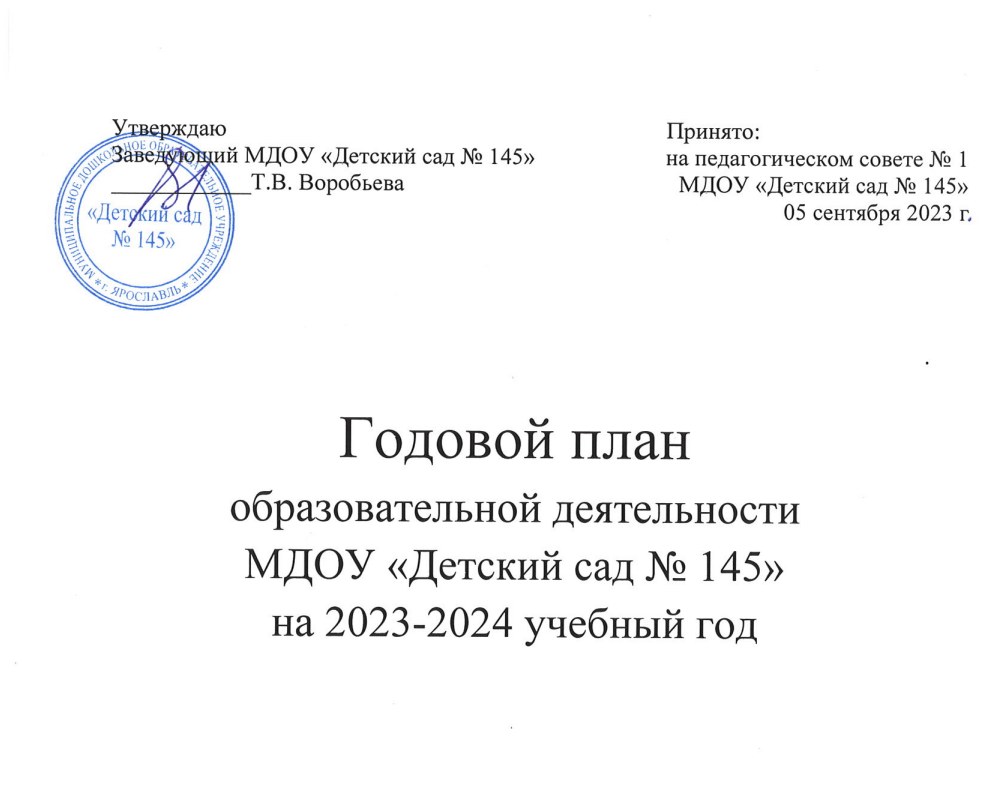 Цель деятельности педагогического коллектива    МДОУ «Детский сад № 145» на 2023-2024 учебный год:внедрение и реализация Образовательной программы дошкольного образования и Адаптированных образовательных программ дошкольного образования МДОУ «Детский сад № 145» (в соответствии с Федеральной основной образовательной программой и Федеральной адаптированной основной образовательной программой).Задачи:Переход на реализацию программ: Образовательную программу дошкольного образования и Адаптированные образовательные программы дошкольного образования МДОУ «Детский сад № 145».Участие в инновационной площадке Научного центра Российской Академии образования при Ярославском государственном педагогическом университете им. К.Д. Ушинского.Организация реверсивного наставничества в ДОУ.Расширение социального партнерства.Пополнение методической библиотеки и РППС в группах.Повышение профессионального роста педагогов посредством участия в: проведении семинаров и мастер-классов внутри ДОУ и на муниципальном/региональном уровнях; публикации статей в печатных изданиях различного уровня;конкурсах различного уровня.Реализация инновационных технологий: информатизация процесса образования (использование цифровых образовательных ресурсов). Использование в практической деятельности ДОУ инновационных форм вовлечения родителей в образовательную деятельность (онлайн-афиши, технология «виртуального участия», онлайн-анкетирование).ОРГАНИЗАЦИОННО-ПЕДАГОГИЧЕСКАЯ РАБОТА2. КОНТРОЛЬ3. ОРГАНИЗАЦИОННО-МЕТОДИЧЕСКИЕ МЕРОПРИЯТИЯ ДЛЯ ПЕДАГОГОВ4. РАБОТА С СЕМЬЯМИ ВОСПИТАННИКОВКОНКУРСЫ, ВЫСТАВКИИННОВАЦИОННАЯ ДЕЯТЕЛЬНОСТЬМЕРОПРИЯТИЯ ПО ПРОВЕДЕНИЮ ГОДА ПЕДАГОГА И НАСТАВНИКАПОВЫШЕНИЕ ПРОФЕССИОНАЛЬНОЙ КОМПЕТЕНТНОСТИ ПЕДАГОГОВ Курсы повышения квалификации для педагогических работников на базе ДОУ (октябрь-ноябрь) «Особенности рабаты с детьми с ограниченными возможностями здоровья» (преподаватель – Рощина Галина Овсеповна, заведующий кафедры медико-биологических основ дефектологии и теории логопедии ЯГПУ им. К.Д. Ушинского)Работа педагогов по выбранной методической теме, создание наглядных и практических материалов. Трансляция педагогического опыта на мероприятиях различного уровня. Повышение профессиональной компетентности педагогов в области информационных и телекоммуникационных технологий.Повышение профессиональной компетентности педагогов по программам ГАУ ДПО ЯО ИРО и других образовательных организаций в течение года. ТРАНСЛЯЦИЯ ПЕДАГОГИЧЕСКОГО ОПЫТА В РАМКАХ ДОУВ 2023-2024 УЧЕБНОМ ГОДУМероприятияСрокиОтветственныйПедагогические советыПедсовет № 10 «Внедрение и реализация Образовательной программы и Адаптированных образовательных программ МДОУ «Детский сад № 145» (в соответствии с Федеральной образовательной программой и Федеральной адаптированной образовательной программой»Знакомство с внесенными изменениями в Программы ДОУ.Утверждение Календарного плана воспитательной работы на 2023-2024 уч. г. (дополнения, корректировки).Проведение внутреннего аудита ОП и АОП ДОУ.Утверждение Программ ДОУ.АвгустЗаведующийСтарший воспитатель Педсовет № 1«Организация образовательной, коррекционно-развивающей и оздоровительной   работы   МДОУ «Детский сад № 145»в 2023 - 2024   учебном   году»Анализ готовности ДОУ к новому учебному году.Утверждение годового плана образовательной деятельности ДОУ.СентябрьЗаведующийСтарший воспитатель Педсовет № 2«Профессиональное электронное портфолио педагога»Требования к оформлению электронного профессионального портфолио педагога.Презентация готовых электронных портфолио педагогов.Информирование о проведения конкурса внутри ДОУ в марте 2024 года «Лучшее электронное портфолио педагога».   ОктябрьСтарший воспитательПедагог-психологПедсовет № 3«Работа с семьями воспитанников в рамках внедрения и реализации ОП и АОП ДОУ»Анализ раздела образовательных программ ДОУ по работе с семьями воспитанников.Внесение предложений по реализации просветительской, организационной работы, а также сотрудничества в вопросах воспитания и обучения детей.НоябрьСтарший воспитательПедсовет № 4 «Использование интерактивных технологий в ДОУ с учётом принципов здоровьесбережения»Нормативные правила использования интерактивной панели и интерактивной доски в работе с дошкольниками.Требования к контенту, используемому для показа.Обозначение задания для педагогов по созданию ресурсной базы презентаций и флипчартов в соответствии с возрастом воспитанников.ФевральСтарший воспитательВрач-педиатрПедсовет № 5«Подведение итогов работы за 2023-2024 учебный   год» Анализ работы за учебный   год:анализ выполнения задач годового   плана;результаты мониторинга усвоения детьми образовательных программ ДОУ на конец учебного года; отчет о работе педагогов-специалистов;    обсуждение новых перспектив организации деятельности.Обсуждение и утверждение плана летней оздоровительной работы.Май  ЗаведующийСтарший воспитатель  МероприятияСрокиОтветственныйКомплексные проверкиГотовность участков для прогулок с детьми к летней оздоровительной работе.Готовность помещений ДОУ к новому 2023-2024   учебному   году. Июль 2024 г.Август 2024 г.ЗаведующийСтарший воспитателиЗаместитель заведующего по АХРПредупредительный контрольСоблюдение требований СанПиН к подбору и маркировке мебели.Соблюдение требований СанПиН к организации питания в группах детского сада (прием пищи и сервировка столов). Динамика РППС.Соблюдение режима дня и организация жизни ребенка в ДОУ.Подготовка к организации ООД.Проведение утренней и корригирующей гимнастики. СентябрьЯнварь1 раз в квартал ПостоянноЗаведующийВрач-педиатрСтарший воспитательВрач-педиатрСтарший воспитательТематический контрольКонтроль за состоянием документации педагогов группы, в том числе состояния документации по индивидуальному сопровождению ребенка.Разработка и внедрение индивидуальных программ по оздоровлению и физическому развитию детей-инвалидов.Выполнение рекомендаций АОП и ИПРА для детей-инвалидов.Контроль за выполнением сроков родительской платы.СентябрьНоябрьВ течение годаЗаведующийСтарший воспитательВрач-педиатрСтаршие воспитатели4. МониторингАнализ уровня освоения образовательных программ ДОУ детьми всех возрастных групп.Анализ уровня школьной готовности.СентябрьМайОктябрьМайСтарший воспитательВоспитатели Старший воспитательПедагоги-специалистыПедагог-психолог МероприятияСрокОтветственныйИндивидуальные консультации по процедуре прохождения аттестации педагогов.В течение годаСтарший воспитательКонсультирование педагогов по вопросамвзаимодействия ДОУ и семьи.В течение годаСтарший воспитательТематические вебинары различного уровня.В течение годаСтарший воспитатель Экспресс-обзоры групп (заседания ППк).   ОктябрьСтарший воспитательСеминар-практикум «Использование платформы«Сферум» в работе с воспитанниками и родителями». ОктябрьРуководитель коррекционно-развивающего структурного подразделенияПедагог-психологСеминар-практикум «Говорим и пишем правильно»(оформление педагогических характеристик).НоябрьСтарший воспитательПедагоги-специалисты Тематическая гостиная «Путешествие по России» (очерки педагогов об экскурсиях по городам России).Январь -февральСтарший воспитательМузыкальные руководителиКонкурс уголков патриотического воспитания в группах ДОУ.МартСтарший воспитательМероприятияСрокОтветственныйВыявление семей социального риска.Организация заседаний Совета профилактики.В течение учебного годаСтарший воспитательПедагог-психологАнкетирование с целью выявления запросов        родителей по дополнительному образованию.СентябрьСтарший воспитательСоздание родительских чатов в социальных сетях для вновь поступивших в ДОУ.СентябрьВоспитателиОформление информационного стенда для родителей в холле детского сада.СентябрьВ течение учебного годаЗаведующийСтарший воспитательОрганизация фестиваля «Мама, папа, я – творческая семья»АпрельСтаршие воспитателиРазмещение информационных материалов для родителей на сайте ДОУ и в группе ВКонтакте.В течение учебного годаЗаведующийСтарший воспитательУчастие родителей в трудовых десантах по благоустройству территории детского сада. АпрельМайЗаместитель заведующего по АХРСтарший воспитатель Совместная деятельность педагогов, родителей и детей:         участие в конкурсах и выставках различного уровня;участие в акциях различного уровня.В течение учебного годаСтарший воспитательПроведение Недели открытых дверей.АпрельСтаршие воспитателиОрганизация групповых и совместных встреч в рамках КП   ДОУ, СРП.ЕжеквартальноУчитель-дефектологПедагог-психологЗаседания Совета родителей ДОУ.Один раз в кварталЗаведующийСтаршие воспитателиАнкетирование родителей по итогам деятельности ДОУ в 2023-2024 году.АпрельСтаршие воспитатели Педагог-психологПроведение праздника «День семьи»МайСтаршие воспитателиМузыкальные руководителиПроведение индивидуальных консультаций для  родителей по их запросам.В течение года Педагоги-специалистыОрганизация совместных с родителями педагогических проектов.В течение года Старшие воспитателиВоспитателиЦикл семейных встреч на базе Ярославского музея заповедникаВ течение года Старшие воспитателиВоспитателиВыставка рисунков «Яркие моменты летнего путешествия».СентябрьВоспитателиМастер-класс «Осеннее чудо» поделок из природного материалаОктябрьСтарший воспитательВыставка поделок из природного материала «Осенняя ярмарка»ОктябрьСтарший воспитательМастер-класс «Новогодняя мастерская» ДекабрьСтарший воспитательТворческая мастерская «Нетрадиционные методы рисования»ФевральСтарший воспитательКонкурс чтецов «Живое слово».МартСтарший воспитательВыставка детских рисунков «Лето – это маленькая жизнь!»АвгустСтарший воспитательРазличные конкурсы и выставки, предложенные другими организациями в течение учебного годаВ течение годаСтарший воспитатель№МероприятияСрокОтветственный1.Федеральной инновационная площадка НЦ РАО при ЯГПУ «Эффективная модель комплексного психолого-педагогического сопровождения детей с ОВЗ, обусловленными нарушениями опорно-двигательного аппарата, в условиях реализации инклюзивной практики ДОО»В течение года Заведующий2.Транслирование педагогического опыта по теме: «Использование тематических презентаций в организованной образовательной и проектной деятельности с детьми старшего дошкольного возраста с особыми образовательными потребностями».«Развитие эмоционального интеллекта у детей старшего дошкольного возраста с ОВЗ»«Применение технологии педагогической поддержки«скаффолдинг» в комплексном сопровождении детей-инвалидов».«Использование музыкально-игровых приемов при коррекции звукопроизношения у детей дошкольного возраста с особыми образовательными потребностями».В течение года Старший воспитатель Учитель-дефектолог Наконечная Е.В.ВоспитательБакерина Е.В.Воспитатель Рахматурина М.А.Учитель-дефектолог Ермолина А.А., педагог-психолог Быковская А.А.Учитель-логопедПикурова Т.К.№МероприятияСрокОтветственный1.Заседание Рабочей группы по подведению итогов проведения Года педагога и наставника в детском саду.В течение 2023 годаЗаведующий Воробьева Т.В.,старший воспитатель Костерина О.Р.2.Взаимодействие с ЯГПУ им. К. Д. Ушинского (организация деятельности ФИП; обучение педагогов в магистратуре).В течение 2023 годаУчитель-логопедРедькина Т.А.3.Участие в городском фестивале творчества педагогов «Мастерская талантов».В течение 2023 годаПредседатель первичной профсоюзной организации Рахматурина М.А.4.Участие в торжественных мероприятиях, посвященных Дню учителя.Октябрь 2023 годаЗаведующий Воробьева Т.В.,старший воспитатель Костерина О.Р.4.Участие в городской акции «Мой педагог, мой наставник».Май-ноябрь 2023 годаСтарший воспитатель Переломова О.С.6.Размещение информационных материалов, посвященных Году педагога и наставника, на официальном сайте детского сада, в группе ВКонтакте.В течение 2023 годаСтарший воспитатель Костерина О.Р.,7.Организация онлайн-площадки, «Скажи спасибо педагогу!» на официальном паблике в группе «ВКонтакте для добрых слов и благодарностей родителей педагогическим работникам детского сада.В течение 2023 годаПедагог-психолог Быковская А.А.8.Подготовка наградных материалов на педагогических работников детского сада.В течение 2023 года Старший воспитатель Переломова О.С.9.Веб-путешествие по образовательным порталам «Интернет – мой помощник в учёбе и работе».Март-декабрь 2023 годаПедагог-психолог Быковская А.А.10.Участие в Международной Ярмарке социально-педагогических инноваций и воспитательных практик (город Ростов Великий)Декабрь 2023 годаСтарший воспитатель Костерина О.Р.,учитель-логопед Редькина Т.А.11.Выставка-конкурс поздравительных открыток ко Дню дошкольного работника.СентябрьВоспитатель Кокорнова С.Н.12.Конкурс-презентация «Великие педагоги прошлого».ОктябрьВоспитателиМаврина Е.Г.13.Фотовыставка «Счастливые мгновенья в работе педагога».ОктябрьВоспитатель Кокорнова С.Н.ФИО педагогаТема выступленияМесяцБакерина Елена Владимировна,Наконечная Елена Вадимовна«Использование тематических презентаций в ходе организованной образовательной и проектной деятельности с детьми дошкольного возраста (5-6 лет) с особыми образовательными потребностями»14 сентябряПикурова Татьяна Константиновна«Игры и упражнения для развития звуко-буквенного анализа, слухоречевой памяти, обучения навыкам чтения»18 январяПереломова Ольга Сергеевна, педагоги-специалистыСеминар-практикум «Говорим и пишем правильно» (оформление педагогических характеристик)25 январяВетрова Ирина Сергеевна, Казанская Наталья Анатольевна«Основные этапы работы по формированию связной речи дошкольников в аспекте организации единого речевого пространства»01 февраляСедышева Наталья Борисовна«Применение технологии пассивной артикуляционной гимнастики и технологии логопедического массажа у детей дошкольного возраста с дизартрическими расстройствами»15 февраляКостерина Оксана РобертовнаСтройкова Людмила Владимировна«Практическое применение элементов технологии В.В. Воскобовича, вариации использования развивающих игр в работе с детьми дошкольного возраста с ОВЗ»21 февраляНасибулина Альфия Каримовна«Игры на липучуах – пособие для воспитателей в работе с детьми по закрепления нормализованного звукопроизношения и совершенствованию фонематических процессов»21 мартаРумянцева Ирина Николаевна«Особенности ознакомления дошкольников с орнаментами народных промыслов на занятиях декоративного рисования»19 апреля